Муниципальное бюджетное общеобразовательное учреждение«Средняя общеобразовательная школа №1 п. Смидович»Рабочая программа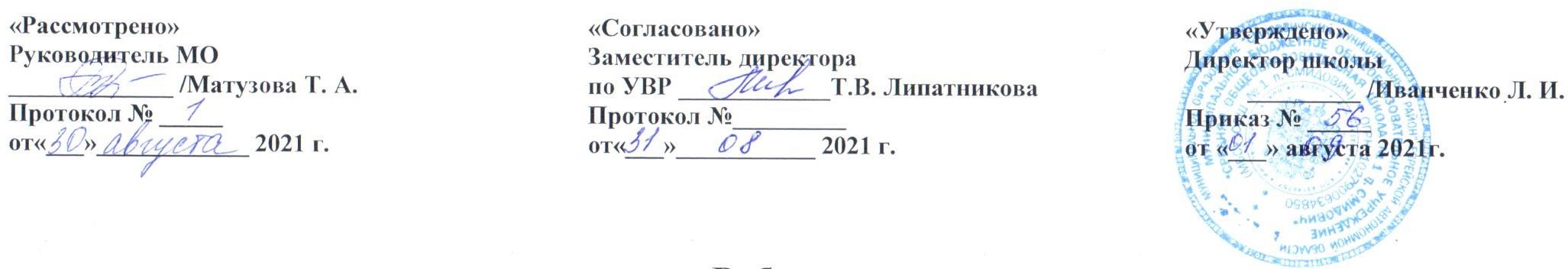 по технологиидля 3 класса(уровень базовый)Учитель:  Глухова Наталья АнатольевнаКвалификационная категория: первая на 2021-2022 учебный год ОГЛАВЛЕНИЕ1. Пояснительная записка2. Планируемые результаты3. Содержание учебного предмета4. Тематическое планирование с учетом рабочей программы воспитания5. Календарно-тематическое планированиеПояснительная запискаРабочая программа  составлена на основе нормативно-правовых документах:1. Федеральный закон от 29.12.2013 № 273-ФЗ «Об образовании в Российской Федерации».2. Приказ от Минпросвещения России от 28.08.2020 № 442 «Об утверждении Порядка организации и осуществления образовательной деятельности по основным общеобразовательным программам – образовательным программам начального общего, основного общего и средне общего образования».3. Приказ Минобрнауки России от 17.12.2010 № 1897 «Об утверждении федерального государственного образовательного стандарта основного общего образования»4.  Постановление Главного государственного санитарного врача РФ от 28.09.2020 № 28 «Об утверждении санитарных правил СП 2.4.3648-20 «Санитарно-эпидемиологические требования к организации воспитания и обучения, отдыха и оздоровления детей и молодежи».5.  Приказ Минпросвещения России от 20.05.2020  № 254 «Об утверждении федерального перечня учебников, допущенных к использованию при реализации имеющих государственную аккредитацию образовательных программ начального общего, основного общего, среднего общего образования организациями, осуществляющими образовательную деятельность».6. Примерная основная общеобразовательная программа основного общего образования, одобренная решением федерального учебно-методического объединения по общему образованию (протокол от 8 апреля 2015 г. №1/15)          7. Авторская программа О.В.Узорова; Е.А.Нефёдова   « Технология» Программы общеобразовательных учреждений. Начальная             школа.1-4 классы. УМК «Планета Знаний». М.: АСТ, «Астрель». 2012г.)           8.  Учебный план школы на 2021-2022 учебный год. Соответствует требованиям федерального государственного образовательного              стандарт основного общего образования, учебному плану образовательного учреждения на 2021-2022 учебный год, учебному              годовому графику на 2021-2022 учебный год.Основные группы целей обучения предмету «Технология» в начальной школе:развитие творческого потенциала личности ребенка, образного и ассоциативного мышления, творческого воображения и восприимчивости, создание наиболее благоприятных условий для развития и самореализации как неотъемлемой части духовной культуры личности; развитие сенсорики, мелкой моторики рук, пространственного воображения, технического, логического и конструкторско-технологического мышления, глазомера; способностей ориентироваться в информации разного вида;формирование начальных технологических знаний, трудовых умений и бытовых навыков, опыта практической деятельности по созданию личностно и общественно значимых объектов труда; способов планирования и организации трудовой деятельности, объективной оценки своей работы, умения использовать полученные знания, умения и навыки в учебной деятельности и повседневной жизни; формирование начальных форм познавательных универсальных учебных действий - наблюдение, сравнение, анализ, классификация и обобщение;овладение знаниями о роли трудовой деятельности человека в преобразовании окружающего мира, о правилах создания предметов рукотворного мира, о традициях и героическом наследии русского народа, первоначальными представлениями о мире профессий;воспитание трудолюбия, уважительного отношения к людям разных профессий, результатам их труда, к Человеку в целом, к материальным и духовным ценностям; интереса к информационной и коммуникационной деятельности; осознания практического применения правил сотрудничества в коллективной деятельности, понимания и уважения к культурноисторической ценности традиций, отраженных в предметном мире. Воспитание привычки к самообслуживанию в школе и дома, к доступной помощи старшим и младшим и помощи по хозяйству.Реализация целей программы рассматривается в тесной связи с системой образовательных, воспитательных и развивающих задач.Образовательные задачи:знакомство с различными видами декоративно-прикладного искусства, с технологиями производства;освоение технологических приемов, что включает в себя знакомство с инструментами и материалами, техническими средствами и  ТБ при работе с ними;формирование у детей определенных представлений и учебных действий по каждой из предложенных тем;формирование первоначальных конструкторско-технологических представлений и способов действий;формирование целостной картины мира материальной и духовной культуры как продукта творческой предметно-преобразующей деятельности человека;формирование внутреннего плана деятельности на основе поэтапной отработки предметно-преобразовательных действий;формирование действия поиска и преобразования необходимой информации на основе различных информационных технологий (графических: текст, рисунок, схема; информационно-коммуникационных);ознакомление с миром профессий и их социальным значением, историей возникновения и развития, в том числе, с целью первичной профориентации;овладение первоначальными умениями передачи, поиска, преобразования, хранения формации, использования компьютера; поиск (проверка) необходимой информации в словарях, в компьютере, в сети Интернет;ознакомление с миром информационных и компьютерных технологий, освоение простейших приемов работы на компьютере с учетом техники безопасности.Воспитательные задачи:формирование прочных мотивов и потребностей в обучении и самореализации;развитие интересов ребенка, расширение его кругозора, знакомство с историей и культурой народа, с его культурными ценностями, с историей возникновения и использования предметов быта и домашней утвари, с устройством и свойствами окружающих нас предметов и устройств, с технологическими особенностями промышленного изготовления различных предметов и материалов;формирование и развитие нравственных, трудовых, эстетических, патриотических и других качеств личности ребенка;пробуждение творческой активности детей, стимулирование воображения, желания включаться в творческую деятельность;формирование интереса и любви к народному и декоративно-прикладному искусству, архитектуре и дизайну;формирование мотивации успеха и достижений, творческой самореализации на основе организации предметно-преобразующей деятельности;воспитание экономичного подхода к использованию различных материалов для творчества природных ресурсов, пониманию проблем экологии окружающей среды.Развивающие задачи:развитие самостоятельного мышления, операций сравнения, анализа, формирование предварительного плана действий;развитие стремления к расширению кругозора, и приобретению опыта самостоятельного познания, умения пользоваться справочной литературой и другими источниками информации;развитие речи, памяти, внимания;развитие сенсорной сферы: глазомер, форма, ориентирование в пространстве и т.д.;развитие двигательной сферы: моторика, пластика, двигательная сноровка и т.д.;развитие коммуникативной культуры ребенка;развитие пространственного мышления;развитие эстетических представлений и критериев на основе художественной деятельности;развитие коммуникативной компетентности младших школьников на основе организации совместной продуктивной деятельности;развитие знаково-символического и пространственного мышления, творческого  воображения; творческого мышления;развитие эстетических представлений и критериев на основе художественно- конструкторской деятельности.     Виды работ на уроке: словесные методы, правила безопасной работы с инструментами, работа с памятками, лабораторные работы, эксперимент, практические работы, сочетание видов работ («Школа юного мастера»), игра. Используются индивидуальная работа, работа в парах, по бригадам, по рядам и всем классом.    Домашнее задание по предмету «Технология» направлено на подготовку материалов и оборудования к следующему уроку (сбор природного материала, приготовление соленого теста и т.п.) или на создание творческой работы в изученной технике, сбор информации об изучаемом объекте или явлении.В соответствии с учебным планом  предмет «Технология » изучается в 3 классе 1час в неделю. Согласно действующему расписанию общий объём учебного времени составляет 34ч.  Планируемые результатыДанная программа обеспечивает достижение необходимых личностных, метапредметных, предметных результатов освоения курса, заложенных в ФГОС НОО.В результате освоения курса «Технология» у третьеклассников будут сформированы следующие личностные результаты:положительная мотивация и познавательный интерес к ручному труду, к изучению свойств используемого материала;уважительное отношение к людям труда, разным профессиям;внимательное отношение к красоте окружающего мира, восхищение произведениями искусства, многообразию природного материала;эмоционально-ценностное отношение к результату своего труда;адекватная оценка правильности выполнения задания; положительное отношение к людям разных профессий;понимание важности сохранения семейных традиций;понимание разнообразия и богатства художественных средств  для выражения отношения к окружающему миру;положительная мотивация к изучению истории возникновения профессий; к практической деятельности.В результате освоения курса «Технология» у третьеклассников могут быть сформированы следующие личностные результаты:представления о созидательном и нравственном значении труда в жизни человека и общества;положительная мотивация и познавательный интерес к созданию личностно и общественно значимых объектов труда;представления о мире профессий и важности правильного выбора профессии, о материальной культуре как продукте предметно-преобразующей деятельности человека, о роли ручного труда в жизни человека;уважительное отношение к труду людей и людям труда, к традициям своего народа;мотивация к самообслуживанию в школе, дома, элементарному уходу за одеждой и обувью, к оказанию помощи младшим и старшим, доступной помощи по хозяйству в семье;адекватная оценка правильности выполнения задания;основы эмоционально-ценностного, эстетического отношения к миру, явлениям жизни, понимание труда, творчества, красоты как ценности.В результате освоения курса «Технология» у третьеклассников должны быть сформированы регулятивные, познавательные и коммуникативные метапредметные результаты.Регулятивные результатыУчащиеся научатся:продумывать план действий в соответствии с поставленной задачей при работе в паре, при создании проектов;объяснять, какие приемы, техники были использованы в работе, как строилась работа;различать и соотносить замысел и результат работы;включаться в самостоятельную практическую деятельность, создавать в воображении художественный замысел, соответствующий поставленной задаче, и предлагать способы его практического воплощения;вносить изменения и дополнения в конструкцию изделия в соответствии с поставленной задачей или с новыми условиями использования вещи;оценивать результат работы по заданным критериям.Учащиеся получат возможность научиться:удерживать цель в процессе трудовой, декоративно-художественной деятельности;действовать самостоятельно по инструкции, учитывать ориентиры, данные учителем, при освоении нового учебного материала;использовать изученные правила безопасности, способы действий, пошаговые разъяснения, навыки, свойства материалов при выполнении учебных заданий и в творческой деятельности;осознанно использовать безопасные приемы труда;самостоятельно планировать действия, необходимые для изготовления поделки;участвовать (находить свое место, определять задачи) в коллективной и групповой творческой работе;распределять обязанности и общий объем работ в выполнении коллективных поделок; вносить необходимые коррективы в собственные действия по итогам самооценки; сопоставлять результаты собственной деятельности с оценкой ее товарищами, учителем;адекватно воспринимать аргументированную критику ошибок и учитывать ее при дальнейшей работе над поделками;самостоятельно планировать и организовывать свою деятельность; распределять рабочее время.Познавательные результатыУчащиеся научатся:осуществлять поиск необходимой информации, используя различные справочные материалы;свободно ориентироваться в книге, используя информацию форзацев, оглавления, словаря, памяток;сравнивать, группировать, классифицировать плоскостные и объемные изделия, инструменты, измерительные приборы, профессии;конструировать из различных материалов по заданному образцу;устанавливать соответствие конструкции изделия заданным условиям;различать рациональные и нерациональные приемы изготовления поделки.Учащиеся получат возможность научиться:наблюдать, сравнивать свойства различных материалов, делать выводы и обобщения;узнавать о происхождении и практическом применении материалов в жизни;различать материалы по декоративно-художественным конструктивным свойствам;соотносить развертку заданной конструкции с рисунком, простейшим чертежом или эскизом;конструировать из разных материалов в соответствии с доступными заданными условиями;осуществлять поиск необходимой информации на персональном компьютере для решения доступных конструкторско-технологических задач.Коммуникативные результатыУчащиеся научатся:выражать собственное эмоциональное отношение к изделию при обсуждении в классе;соблюдать в повседневной жизни нормы речевого этикета и правила устного общения;задавать вопросы уточняющего характера, в том числе по цели выполняемых действий, по приемам изготовления изделий;учитывать мнения других в совместной работе, договариваться и приходить к общему решению, работая в группе;строить продуктивное взаимодействие и сотрудничество со сверстниками и взрослыми для реализации проектной деятельности (под руководством учителя).Учащиеся получат возможность научиться:выражать собственное эмоциональное отношение к результатам творческой работы, в том числе при посещении выставок работ;объяснять инструкции по изготовлению поделок;рассказывать о профессиях и сферах человеческой деятельности, к которым эти профессии относятся;уметь дополнять или отрицать суждение, приводить примеры;учитывать разные мнения и стремиться к координации различных позиций при создании творческой работы в группе;договариваться и приходить к общему решению.В результате освоения курса «Технология» у третьеклассников должны быть сформированы предметные результаты.Учащиеся научатся:правильно организовывать свое рабочее место (в соответствии с требованиями безопасности и удобства);различать виды материалов (пластилин, бумага, гофрированный картон, ткань, нитки, проволока, природные материалы, крупы и др.) и их свойства;определять детали как составную часть конструкции, различать их; различать однодетальные и многодетальные конструкции;устанавливать технологическую последовательность изготовления поделок из изученных материалов;называть приемы изготовления несложных изделий (разметка, обрывание, разрезывание, сгибание, сборка, процарапывание, вырезание, нарезание бумаги полосами, скручивание и т.п.);различать способы соединения деталей: подвижные (осевой, звеньевой, каркасный, петельный) и неподвижные (клеевой, пришивной, в шип); применять соединительные материалы (неподвижные - клей, скотч, пластилин, пластические массы, нити; подвижные - проволока, нити, веревки);применять различные способы отделки и декорирования;использовать правила рациональной разметки деталей на плоскостных материалах (разметка на изнаночной стороне, экономия материала);понимать назначение шаблона, заготовки, выкройки, развертки объемного изделия;понимать правила безопасного пользования бытовыми приборами; называть телефоны экстренных вызовов служб спасения;правильно работать ручными инструментами под контролем учителя (стек, пластмассовый нож, ножницы, шило, игла) с соблюдением техники безопасности;различать материалы и инструменты по их назначению;выполнять изученные операции и приемы по изготовлению изделий; выполнять построение и разметку фигур с помощью циркуля, угольника и линейки;эстетично и аккуратно выполнять декоративную отделку, выполнять разметку по шаблону, по линии сгиба, по специальным приспособлениям на глаз ;выполнять комбинированные работы из разных материалов;выполнять разметку для шва на ткани с полотняным плетением нити способом продергивания; шов «вперед иголку» и обметочный соединительный «через край»;экономно использовать материалы при изготовлении поделок;различать виды материалов, их свойства и названия;соблюдать технику безопасности при работе с колюще-режущими предметами (ножницами, иглой, шилом, теркой), пачкающими материалами (клей, краски, пластилин);самостоятельно организовывать рабочее место в соответствии с особенностями используемого материала и поддерживать порядок на нем во время работы, экономно и рационально размечать несколько деталей;с помощью учителя выполнять разметку с опорой на чертеж по линейке, угольнику, выполнять подвижное соединение деталей с помощью проволоки, ниток (№ 10), тонкой веревочки;вырезать из бумаги детали криволинейного контура; вырезать из бумаги полоски на глаз; обрывать бумажные детали по намеченному контуру;плести разными способами из различных материалов; вышивать приемом «вперед иголку» по криволинейному контуру;самостоятельно ориентироваться в задании, данном в виде натурального образца, рисунка;самостоятельно ориентироваться в задании, где ученику предоставляется возможность выбора материалов и способов выполнения  задания;владеть простейшими приемами  и видами  народных ремесел;рассказывать о профессиях  и сферах человеческой деятельности, к которым относятся эти профессии:ориентироваться в устройстве и компонентах компьютера, текстовом редакторе Word и его возможностях, узнавать его компоненты по внешнему виду; применять графические редакторы, в том числе Paint; ориентироваться на рабочем столе операционной системы, находить файлы и папки;корректно выключать и перезагружать компьютер.Учащиеся могут научиться:понимать назначение и устройство измерительных инструментов и приспособлений (линейка, угольник, циркуль, сантиметровая лента);выполнять различные виды отделки и декорирования (аппликация, создание декоративной рамки, добавление деталей, швы «вперед иголку», через край и пр.);находить и представлять сведения о массовых профессиях и технологии производства искусственных материалов, о природных материалах;правильно складывать и хранить свои вещи, производить их мелкий ремонт;рассказывать об истории компьютера и компьютерных устройствах;изготавливать удобным для себя способом из изученных материалов поделки: на заданную тему и импровизируя;использовать изученные возможности «Paint» и «Word» для создания виртуальных поделок; сохранять и систематизировать информацию;рационально организовывать рабочее место и поддерживать порядок на нем во время работы в соответствии с используемым материалом.Система оценки достижения планируемых результатов освоения программы.Критерии оценивания Предмет «Технология» подразумевает как творческое развитие, так и формирование знаний о материалах, инструментах, техниках, умение применять их в работе и быту. Предполагаются разные формы контроля.Система оценки предметных достижений учащихся, предусмотренная в рабочей программе, предполагает:ориентацию образовательного процесса на достижение планируемых результатов освоения содержания предмета и формирование УУД;оценку достижений обучающихся и оценку эффективности деятельности учителя;осуществление оценки динамики учебных достижений обучающихся;включение учащихся в контрольно-оценочную деятельность с тем, чтобы они приобретали навыки и привычку к самооценке и самоанализу (рефлексии);использование критериальной системы оценивания;оценивание как достигаемых образовательных результатов, так и процесса их формирования;разнообразные формы оценивания, выбор которых определяется этапом обучения, общими и специальными целями обучения, текущими учебными задачами; целью получения информации.Овладение учащимися опорным уровнем (образовательным минимумом «Ученик научиться») расценивается как учебный успех ученика и соотносится с отметкой «удовлетворительно». Умение осознанно произвольно владеть опорной системой знаний, изученными операциями и действиями в различных условиях оценивается как «хорошо» и «отлично», что соответствует отметкам «4» и «5».Уровни овладения системой опорных знаний и умений по предметуПри текущем контроле проверяется уровень усвоения умений и навыков работы с конкретным изучаемым материалом и технологией, оцениваются практические работы как результат изучения темы.Тематический контроль позволяет оценить уровень сформированности учебных действий по разделу. Теоретические действия проверяются в форме тестирования, в которое включаются вопросы о материалах, их свойствах, изученных приборах и инструментах, основах изученных техник работы с материалами. Практические действия проверяются в виде самостоятельной творческой работы по заданию учителя, во время которого учащиеся самостоятельно изучают рисунок изделия, его поэтапное выполнение, продумывают план работы, создают изделие, опираясь на полученные умения и навыки работы с материалами.Целью итогового контроля является проверка способности детей к самостоятельной творческой работе. В последнюю неделю четверти, года третьеклассники продумывают идею изделия, подбирают материалы, планируют работу и осуществляют замысел в практической деятельности на итоговом уроке.Критерии оценки теоретических знаний учащихся по технологииДля оценки творческих работ учащихся целесообразно применять критериальное оценивание.Оцениваются обязательные практические работы, самостоятельные творческие работы, самостоятельно подготовленные сообщения, доклады.Самостоятельные творческие работы оцениваются в соответствии с критериями, каждый из которых оценивается в 1 балл. Оцениваются соответствие теме задания, самостоятельность выполнения работы (делал все сам или привлекал взрослых), оригинальность идеи, исполнения (интересные подходы в использовании материалов, техник), аккуратность исполнения, умение представить свою работу, описать ход, технологию исполнения.Критерии оценивания самостоятельно подготовленных сообщений, докладов: отбор, систематизация материала в соответствии с темой, заданием, разнообразие источников информации, выразительный устный рассказ, краткость изложения в соответствии с ограничением времени, умение отвечать на вопросы учителя и одноклассников по своему материалу.Домашние задания по предмету являются примерными, корректировка д/з может производиться с учетом пробелов в знаниях учащихся, климатических условий и других объективных причин.Содержание учебного предметаТематическое планирование с учетом рабочей программы воспитанияКалендарно-тематическое планированиеКалендарно-тематическое планирование уроков технологии  О.В.Узорова; Е.А.Нефёдова   3 класс34 часа (1 час в неделю)Материально-техническое обеспечение программыСпецифическое сопровождение (оборудование): наборы для работы с различными материалами; шаблоны для изготовления поделок; измерительные инструменты и приборы; наборы инструментов и материалов (шило, плоскогубцы, ножницы, клей разных видов, бумага разных видов, ткань, проволока, фольга, нитки, иголки); утюг; клеевой пистолет; демонстрационные наборы «Виды тканей», «Виды бумаги», «Виды нитей»; демонстрационные таблицы по технике безопасности, поэтапное выполнение работы; стеллажи для хранения инструментов и материалов, бумаги, детских работ, книг, таблиц; выставочный стеллаж; демонстрационные столики; разнообразные художественные материалы и атрибуты для художественного творчества. Электронно-программное обеспечение: электронные библиотеки по искусству, DVD фильмы с описанием технологии изготовления различных поделок, о природе, архитектуре, дизайне; записи классической и народной музыки; специализированные цифровые инструменты учебной деятельности (компьютерные программы); презентации по технологии.Технические средства обучения: мультимедийный проектор, DVD плееры, MP3 плееры; компьютер с художественным программным обеспечением; музыкальный центр; демонстрационный экран; демонстрационная доска для работы маркерами; цифровой фотоаппарат; сканер, ксерокс и цветной принтер.УровеньОтметкаКомментарийМатериал не усвоен«2»(неудовлетворительно)Учащийся не владеет изученными материалами и технологиями, не знает соответствующей терминологии, выполняет изделие по образцу с серьезными нарушениями технологииМинимальныйуровень«3»(удовлетворительно)Минимальные знания о материалах и технологиях, слабое владение терминологией, выполнение работы по образцу с отклонениями от технологии, небрежноМинимальныйуровень«4»(хорошо)Умение оперировать терминологией, обязательной для усвоения, знание изученной информации о материалах и технологиях, выполнение работы по образцу с незначительными отклонениями в конструкции, использовании материалов, в аккуратности исполненияПрограммный уровень(решение нестандартной задачи, которая требует применения новых знаний в непривычных условиях)«4» (очень хорошо)Владение обязательной терминологией, знание информации о материалах и технологиях, способность применять полученные умения навыки при создании собственных творческих работ с незначительными отклонениями от канонов либо с помощью взрослыхПрограммный уровень(решение нестандартной задачи, которая требует применения новых знаний в непривычных условиях)«5»(отлично)Свободное владение обязательной терминологией, информацией о материалах и технологиях, умение применять их при создании собственных творческих работ без ошибок и помощиВысокий уровень (решение нестандартной задачи с привлечением не входящих в программу данного класса знаний, умений и навыков)«5»(превосходно)Владение знаниями, умениями и навыками, терминами, учебными материалами, инструментами, выходящими за границы обязательного к изучению материала, свободное применение обязательных и неизученных технологий и материалов при создании собственных творческих работ без помощи взрослыхВидработы«5»(отлично)«4»(хорошо)«3»(удовлетворительно)«2»(неудовлетворительно)УстныйопросПолные и безошибочные ответы на все вопросы учителяОтветы на вопросы с незначительными ошибками либо с незначительной помощьюОтветы на вопросы с помощью учителя, одноклассниковЗначительные затруднения при ответах на вопросы, отказ от ответаТестированиеВыполнение работы без ошибокВерное решение не менее 80 процентов заданий либо незначительные недочеты, неполные и неточные ответы на отдельные вопросыВерное решение не менее 60 процентов заданий либо неполные, неточные ответы на все вопросыВерное решение менее 60 процентов заданий№Содержание программного материалаКоличество часовХарактеристика  учебной деятельности учащихся1Объемное конструирование из бумаги, работа с рукотворными и природными материалами и предметами, их нестандартное применение8Исследования. Технология плоскостного склеивания внахлест. Учимся читать и делать чертежи. Самостоятельное планирование этапов работы. Чтение чертежей. (Сравнение прямоугольника и параллелепипеда). Технология скрепления прямоугольных деталей с перпендикулярной поверхностью. Самостоятельное создание развертки на основе готового образца-шаблона.2Конструирование из бумаги, фольги и проволоки, работа с пластичными материалами, знакомство с культурой поведения в обществе и проведения праздников7Изготовление вырезных плоскостных поделок  из нескольких частей, скрепленных при помощи подвижного соединения деталей. Осуществление управления игрушкой при помощи нитяного рычага. Проверка модели в действии. Декорирование изделия. 3Конструирование из различных материалов, работа с текстильными материалами8Изготовление движущихся моделей транспортных средств из различных материалов на основе тележек разного вида. Определение принципа действия и устройства моделей на основе осей и колес. Декорирование и стилизация полученных моделей под военную технику. Военные профессии.  Технология изготовления объемных набивных текстильных игрушек на основе готовых промышленных изделий определенной формы. Закрепление навыков шитья, пришивания пуговиц. Создание декоративных элементов из текстильных материалов (нити, ленты, кружева и пр.) Использование зажимов для расширения возможностей при создании объемных форм. Технология изготовления заготовок из просяного прута Осуществление военно-патриотического воспитания в духе созидания. 4Устройство и работа компьютера, программы Paint, Word и работа с ними11Знакомство с информационными технологиями, с областью применения и назначением технических устройств. Изучение компьютера и его составляющих.Ориентироваться в устройстве  и компонентах компьютера, узнавать его компоненты по внешнему виду. Понимать предназначение компьютера и его компонентов.Находить некоторые клавиши на клавиатуре и осознавать их предназначение.Ориентироваться на рабочем столе операционной системы, находить на нем необходимые файлы и папки..Наблюдение мира образов на экране компьютера, образы информационных объектов различной природы (графика, тексты, и пр.), процессы создания информационных объектов с помощью компьютера. Отработка Совершенствование навыков работы на компьютере.Сворачивать и разворачивать окна. Открывать и закрывать меню пуск и его компоненты. Включать компьютер и монитор. Управлять курсором с помощью мышки. Открывать окошко контекстного меню. Выделять и перемещать объекты.Открывать и закрывать окна файлов и папок.Итого34№Наименование разделовМодуль воспитательной программы «Школьный урок»ВсегочасовПрактические  работыКонтрольныеработы1Объемное конструирование из бумаги, работа с рукотворными и природными материалами и предметами, их нестандартное применениеДень знаний.День «профессии – конструктора».8112Конструирование из бумаги, фольги и проволоки, работа с пластичными материалами, знакомство с культурой поведения в обществе и проведения праздников«Чудеса своими руками» -итоговый урок по разделу7113Конструирование из различных материалов, работа с текстильными материаламиУрок проект:«За страницамиучебников».8114Устройство и работа компьютера, программы Paint, Word и работа с нимиСоздание альбома эскизов нашего класса1111ДатаДата№№Тема урокапланфактСТРАНА НОВАТОРОВ (8 Ч)СТРАНА НОВАТОРОВ (8 Ч)СТРАНА НОВАТОРОВ (8 Ч)СТРАНА НОВАТОРОВ (8 Ч)СТРАНА НОВАТОРОВ (8 Ч)1Мастерская упаковки.2Мастерская упаковки.3Занимательное градостроение.4Чертёжная мастерская.5Путешествие в страну порядка.6Ремонт на необитаемом острове.7Домашние хлопоты.8Твои творческие достижения.СТРАНА НЕСТАНДАРТНЫХ РЕШЕНИЙ (7 Ч)СТРАНА НЕСТАНДАРТНЫХ РЕШЕНИЙ (7 Ч)СТРАНА НЕСТАНДАРТНЫХ РЕШЕНИЙ (7 Ч)СТРАНА НЕСТАНДАРТНЫХ РЕШЕНИЙ (7 Ч)СТРАНА НЕСТАНДАРТНЫХ РЕШЕНИЙ (7 Ч)99Танцующий зоопарк.1010Марш игрушек1111Волшебная лепка1212Скульптурные секреты1313Поход в гости1414Поход в гости1515Твои творческие достиженияСТРАНА УМЕЛЫХ РУК (8 Ч)СТРАНА УМЕЛЫХ РУК (8 Ч)СТРАНА УМЕЛЫХ РУК (8 Ч)СТРАНА УМЕЛЫХ РУК (8 Ч)СТРАНА УМЕЛЫХ РУК (8 Ч)1616Колесные истории1717Ателье игрушек1818Игрушки и подушки1919Семинар раскройщиков2020Чем пахнут ремесла2121Контурная графика2222Любимые фенечки2323Твои творческие достиженияСТРАНА ВЫСОКИХ ТЕХНОЛОГИЙ (11 Ч)СТРАНА ВЫСОКИХ ТЕХНОЛОГИЙ (11 Ч)СТРАНА ВЫСОКИХ ТЕХНОЛОГИЙ (11 Ч)СТРАНА ВЫСОКИХ ТЕХНОЛОГИЙ (11 Ч)СТРАНА ВЫСОКИХ ТЕХНОЛОГИЙ (11 Ч)2424Секреты рабочего стола2525Секреты рабочего стола2626Волшебные окна2727Город компьютерных художников2828Компьютерный дизайн2929Занимательное черчение3030Занимательное черчение31-3231-32Аллея редакторов3333Улица виртуальных писателей3434Твои творческие достижения